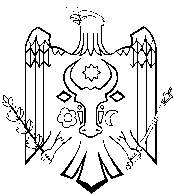 ORDINNr.  08-360  				din 17.05.2017		Rector							Ion GagimConţinut: admiterea la susţinerea tezei de licenţă,Facultatea de Ştiinţe ale Educaţiei, Psihologie şi Arte,învăţământ cu frecvenţă,Ciclul I, studii superioare de licenţă	I. Sunt admişi la susţinerea tezei de licenţă următorii studenţi, care au realizat integral planul de învăţământ la Facultatea de Ştiinţe ale Educaţiei, Psihologie şi Arte, învăţământ cu frecvenţă:Pedagogie în învăţămîntul primar şi Pedagogie preşcolarăPedagogie în învăţămîntul primar şi Pedagogie preşcolarăPedagogie în învăţămîntul primar şi Pedagogie preşcolarăPedagogie în învăţămîntul primar şi Pedagogie preşcolarăNr. d/oNumele, prenumele studentuluiDenumirea tezei de licențăConducătorul științificPP41ZPP41ZPP41ZPP41Z1.Bîtcă MariaImpactul jocurilor didactice asupra formării premiselor citit-scrisului la vârsta timpurielect. univ., dr. Cotos Ludmila2.Boboc CristinaDezvoltarea gîndirii creative la copiii de vîrstă preșcolară prin jocurile didacticelect. univ. Gînju Tatiana3.Ceban RodicaCultivarea bunelor maniere a copiilor de vîrstă preșcolară prin activități teatralelect. univ. Bejan Angela4.Crigan MihaelaFormarea conduitei morale la preșcolari prin intermediul jocului popularlect. univ. Gînju Tatiana5.Guzun CristinaEficientizarea procesului instructiv-educativ la educația fizică prin folosirea mijloacelor auditivelect. univ. Mihailova Maria6.Ilico ValeriaEducarea valorilor naționale la elevii claselor primare prin orele de educație plasticălect. univ., dr. Briţchi Aliona7.Mutelica DanielaStrategii de optimizare a integrării socio-afective a elevilor claselor primarelect. univ. Foca Eugenia8.Panaguță RadaValenţele didactice ale jocurilor cu subiect pe rol în dezvoltarea vorbirii la preşcolarii marilect. univ., dr. Cotos Ludmila9.Patlatîi DoinaSpecificul didactic al studierii naturii în Ungheraşul naturii viilect. univ., dr. Briţchi Aliona; conf. univ., dr. Ciobanu Lora10.Postolache LiliaFormarea competențelor comunicative la elevii mici prin intermediul orelor opționalelect. univ., dr. Briţchi Aliona11.Şaragov AlvinaImpactul activităţilor distractive asupra dezvoltării capacităţilor creatoare la elevii claselor primarelect. univ., dr. Cotos Ludmila12.Savuleac MariaStrategia dezvoltării vocabularului la preşcolarilect. univ., dr. Briţchi Aliona; conf. univ., dr. Ciobanu Lora13.Turcuman OlgaSpecificul predării  orelor opţionale de religie în ciclul primarlect. univ., dr. Briţchi Aliona; conf. univ., dr. Ciobanu Lora14.Voloşin AnaSpecificul observării în formarea noțiunilor despre mediul ambiant în preșcolaritatelect. univ. Bejan AngelaPP42ZPP42ZPP42ZPP42Z1.Babin AlinaПриобщение учащихся младшего школьного возраста к народным традициям Молдовыconf. univ., dr. Zorilo Larisa2.Buliga IrinaОзнакомление старших дошкольников с неживой природой в процессе экспериментированияconf. univ., dr. Cotîlevscaia Tatiana3.Găină MariaИспользование народной педагогики в нравственном воспитании младших школьниковlect. univ. Panco Tatiana4.Grișciuc AlinaФормирование межэтнической толерантности младших школьников в условиях полиэтнической Молдовыlect. univ. Panco Tatiana5.Griţco OlgaПовышение педагогической культуры родителей – одно из условий эффективного нравственного воспитания дошкольников в семьеconf. univ., dr. Cotîlevscaia Tatiana6.Malimon IrinaИспользование театрализованной деятельности в работе с детьми дошкольного возраста (аспект гуманизации)lect. univ. Panco Tatiana7.Mrug IanaИспользование конструктивной деятельности в коррекции умственной недостаточности дошкольниковconf. univ., dr. Zorilo Larisa8.Niţa GabrielaФормирование у детей дошкольного возраста гуманного отношения к родственникам старшего поколенияasist. univ. Hmelevscaia Svetlana; conf. univ., dr. Zorilo Larisa9.Rotari OlgaПреодоление отклоняющегося поведения у учащихся младшего школьного возраста (на основе игровой деятельности)conf. univ., dr. Cotîlevscaia Tatiana10.Șciuric OlgaФормирование у детей старшего  дошкольного возраста гуманных отношений со сверстникамиconf. univ., dr. Zorilo Larisa11.Susuev EcaterinaПрофилактика дидактогении в целях эффективного общения учителя с учащимися младшего школьного возрастаlect. univ. Panco TatianaPedagogie în învăţămîntul primar şi limba englezăPedagogie în învăţămîntul primar şi limba englezăPedagogie în învăţămîntul primar şi limba englezăPedagogie în învăţămîntul primar şi limba englezăPE41ZPE41ZPE41ZPE41Z1.Braga AngelaSuportul educațional al copiilor cu tulburări de comportamentlect. univ. Rusov Veronica2.Caraman DoinaDezvoltarea capacităților creative la elevii claselor primare prin intermediul activităților cu materiale naturalelect. univ., dr. Briţchi Aliona3.Matiescu CristinaStrategii de promovare a stilului de viață sănătos în școala primară conf.univ.,dr. Şova Tatiana4.Nacu ElenaImpactul jocurilor dinamice asupra formării calităților moral-volitive la elevii micilect. univ. Mihailova Maria5.Raţa ElenaImpactul metodelor didactice interactive asupra realizării educației ecologice în clasele primarelect. univ. Gînju Tatiana6.Rudei AndreiValoarea colaborării școală-familie în educația mediatică a elevilor claselor primarelect. univ. Foca Eugenia7.Rusu ElenaValorificarea tehnicilor netradiționale în cadrul modulului „Sărbători calendaristice” la lecțiile de educație tehnologicăasist. univ. Postolachi Iulia; conf. univ., dr. Ciobanu Lora8.Secrieru AnaDezvoltarea inteligenței emoționale la elevii mici prin parteneriat educațional conf.univ.,dr. Şova Tatiana9.Șuiu VeronicaValorificarea relaţiei şcoală-familie în realizarea educaţiei pentru sănătate a elevilor mici conf.univ.,dr. Şova Tatiana10.Țîbîrnă RodicaSpecificul proiectării didactice la orele de educație tehnologică în clasele primarelect. univ., dr. Briţchi AlionaPsihologiePsihologiePsihologiePsihologiePS31ZPS31ZPS31ZPS31Z1.Aparatu EcaterinaStrategii de profilaxie a stresului examinațional în instituția superioară de învățămîntconf. univ., dr. Briceag Silvia2.Babii InaSpecificul consilierii familiilor cu copii cu dizabilitățilect. univ. Corcevoi Maria3.Babin AlexandraReprezentarile sociale ale persoanei cu dizabilități în mediul studențesclect. univ. Cazacu Daniela4.Bocancea DumitrițaImaginea de sine a elevilor din familiile monoparientalelect. univ. Guţu Natalia5.Bocancea LiliaStrategii de coping activate la mamele cu sindromul post avortconf.univ.,dr Secrieru Luminiţa6.Cirimpei AnaProfilul psihologic al femeii –liderconf. univ., dr. Briceag Silvia7.Corman VictoriaAspecte psihologice ale arderii profesionale în rîndul colaboratorilor medicalilect. univ. Garbuz Vasile8.Cozmac CristinaInfluența factorilor sociali și de personalitate asupra comportamentului indisciplinar al elevilorconf.univ.,dr Secrieru Luminiţa9.Dendea SorinaSpecificul consilierii familiei cu copii cu comportamente deviantelect. univ. Corcevoi Maria10.Golovco LarisaImpactul nivelului de empatie a managerului asupra coeziunii grupuluiconf. univ., dr. Briceag Silvia11.Haliullin DinaOrientări valorice la adolescenții din mediul rural: diferențe de genconf. univ., dr. Briceag Silvia12.Hriţcu ȘtefanReprezentarile sociale ale bătrîneții: diferențe de genlect. univ. Cazacu Daniela13.Lungu CristinaStrategii de abordare constructivă a conflictului în cuplurile tinerelect. univ. Nacai Lilia14.Maximov MaximCarențe afective ale copiilor din familii  marcate de migrația economicăconf. univ., dr. Briceag Silvia15.Melnic TatianaDimensiuni ale satisfacţiei profesionale la angajații din sfera medicalăconf. univ., dr. Briceag Silvia16.Mișin IrinaFobiile la elevii mici- tehnici de intervenţielect. univ. Nacai Lilia17.Ovdienco AlexandraReprezentarile sociale ale familiei la vîrsta preșcolarălect. univ. Cazacu Daniela18.Paladi AndreiStarea de bullying și administrarea ei în condițiile mediului școlarconf. univ., dr. Şleahtiţchi Mihail19.Prodan LudmilaAsistența psihologică a elevilor cu comportament addictivlect. univ. Garbuz Vasile20.Răciula CristinaRelația dintre  autoapreciere şi agresivitate în mediul gimnaziallect. univ. Guţu Natalia21.Railean VioricaIntervenția structurală de familie în caz de inadaptarea maritală în contextul dezintegrării temporarelect. univ. Corcevoi Maria22.Tarţa AnaInfluența dimensiunii independență și interdependență în reprezentarea emoțiilor la studențiconf.univ.,dr Secrieru Luminiţa23.Ursachi VioricaReprezentările sociale a crizei economiceconf.univ.,dr Secrieru Luminiţa24.Zavadskaia NataliaDinamica relației frustrare – inadaptare în condițiile procesului de învățământconf. univ., dr. Şleahtiţchi MihailMuzicăMuzicăMuzicăMuzicăMZ31ZMZ31ZMZ31ZMZ31Z1.Bahrin PavelRealizarea temei curriculare „Muzica poporului meu” prin creații vocale.conf. univ., dr. Morari Marina2.Chihai AndreiRepertoriul pentru acordeon și valorificarea lui în realizarea temei curriculare Muzica și Dansul.lect. sup. univ., dr. Crişciuc Viorica3.Cinic AndreiОсобенности изучения академической музыки в старших классах общеобразовательной школы.conf. univ., dr. Gupalova Elena4.Cruc IrinaValorificarea repertoriului violonistic în realizarea temei curriculare Muzica și natura. Recitallect. sup. univ., dr. Cosumov Marina5.Dumitriu AnatolieMetodologia realizării activității de interpretare  la instrumente muzicale pentru copii în clasele mici.conf. univ., dr. Popov Anton6.Gîdei IulianaArta violonistică și rolul ei în realizarea temei curriculare  Imaginea muzială.lect. sup. univ., dr. Cosumov Marina7.Morari DinaArta vocală și rolul ei în realizarea temei curriculare Muzica de divertisment.conf. univ., dr. Graneţkaia Lilia8.Popa MihaelaValorificarea artei corale în realizarea temei curriculare Muzica și teatru.lect. univ. Caliga Marina9.Scutaru CiprianValoarea muzicii academice  în realizarea temei curriculare Muzica cu program și fără program.conf. univ., dr. Bularga Tatiana10.Stoica GrigoreDezvoltarea simțului ritmic în cadrul activității muzical-didactice la lecția de Educație muzicală.asist. univ. Ciobu Corin; conf. univ., dr. Tetelea MargaritaEx.: Maria Sandiuc
Tel.:3 69